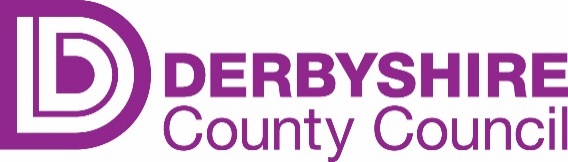 Unpaid Leave Application FormName:Job Title:Contractual Hours:Employee Number:Department / Section:Grade (Pay Point):Requested Dates of Unpaid Leave:(Number of days requested shown as days, hours and minutes)Pensions – I have read the guidance in the ‘Pension Contributions During Leave’ section of the Employee Leave Schemes document.I have read and agree to the conditions relating to the scheme.Employee’s Signature:Date:To be Completed by Manager / Head of DivisionApplication Approved / Not Approved (delete as appropriate)Reason for Decision (if application refused):Signature:Date:Send completed form to HR Services at Pay@Derbyshire.gov.ukFor HR Services completionDetails of deductions:Confirmed number of hours/minutes to be deducted: